MYMIND課程由荷蘭Dr. Susan Bogels根據靜觀及認知治療理論研發而成，能鞏固兒童的專注力和情緒調控，從而改善社交及學習能力，以及改善家長的壓力及負面情緒，並提升親子關係本會參與香港中文大學賽馬會公共衛生及基層醫療學院的研究計劃，推出本地化的MYMIND課程，協助自閉症(ASD)及專注力不足/過度活躍症(ADHD)兒童改善社交及學習能力日期：由2018年6月 – 12月 (12月後的課程將於稍後公佈)對象：就讀於主流小學/中學的ASD或ADHD學童及其家長課程目標：提升學童的專注力和情緒調控，從而促進社交及學習能力；並讓家長掌握有效的管教及溝通方法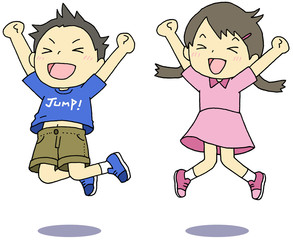 導師：協康會認可MYMIND課程導師    費用：全免地點：協康會大坑東中心 - 石硤尾大坑東邨東滿樓10-14號地下 (石硤尾港鐵站B1出口)協康會賽馬會家長資源中心 - 筲箕灣愛東村愛善樓地下G1室 (筲箕灣港鐵站D2出口）協康會總辦事處 - 觀塘海濱道133號萬兆豐中心10樓 J-L 室 (牛頭角港鐵站B6出口)夢創成真 - 九龍荔枝角長沙灣道760 號4樓C室 (荔枝角港鐵站 B1 出口)注意：為鼓勵家長掌握訓練方法，在進行MYMIND課程時，導師會在另一房間同時提供家長課程，家長必須參與計劃設有研究部份，有勞報名的家長留意：ADHD部份：中大團隊會為報名的ADHD學童進行抽籤，其中一半會接受MYMIND課程，另一半則會接受認知行為治療(CBT)課程，在CBT課程完成後六個月（完成最後一次評估/問卷後），家長可再為學童報讀MYMIND課程ASD部份：中大團隊會為報名的ASD學童進行抽籤，其中一半會接受MYMIND課程，而另一半則只需填寫問卷，家長可在六個月後再為學童報讀MYMIND課程課程安排：MYMIND課程報名表報名方法及須知：請將填妥的報名表透過以下方法交回中大團隊：電郵：app.mindfulness@cuhk.edu.hk郵寄：香港新界沙田威爾斯親王醫院賽馬會公共衛生及基層醫療學院4樓426室（請註明“課程報名表”）Whatsapp: 53079232  截止報名日期：各課程開課前兩星期 (額滿即止)由於課程設研究報告，請兒童及家長務必盡量出席所有課節查詢：53079232組別日期時間地點對象16月29日 – 8月24日(逢星期五)  (3/8除外)晚上7:00-8:30協康會大坑東中心8-12歲懷疑或已確診AD/HD學童26月30日 – 8月18日(逢星期六)下午2:00-3:30 / 4:00-5:30協康會總辦事處8-12歲懷疑或已確診AD/HD學童39月7日 – 10月26日(逢星期五)晚上7:00-8:30協康會大坑東中心8-12歲懷疑或已確診AD/HD學童46月28日 – 8月30日(逢星期四)  (2/8除外)晚上7:00-8:30協康會大坑東中心10-18歲懷疑或已確診 ASD學童57月7日 – 9月8日(逢星期六)  (18/8除外)晚上7:00-8:30協康會賽馬會家長資源中心10-18歲懷疑或已確診 ASD學童69月1日 – 10月27日(逢星期六)下午2:30-4:00夢創成真10-18歲懷疑或已確診 ASD學童711月23日 – 1月25日(逢星期五)  (28/12除外)晚上7:00-8:30協康會大坑東中心10-18歲懷疑或已確診 ASD學童82月23日 – 4月13日(2019年)(逢星期六)晚上7:00-8:30協康會賽馬會家長資源中心8-12歲懷疑或已確診AD/HD學童兒童姓名：年齡：年級：年級：年級：年級：參加組別：居住地區：居住地區：居住地區：居住地區：發展情況： 確診ASD    懷疑ASD    確診ADHD    懷疑ADHD   確診ASD    懷疑ASD    確診ADHD    懷疑ADHD   確診ASD    懷疑ASD    確診ADHD    懷疑ADHD   確診ASD    懷疑ASD    確診ADHD    懷疑ADHD   確診ASD    懷疑ASD    確診ADHD    懷疑ADHD   確診ASD    懷疑ASD    確診ADHD    懷疑ADHD   確診ASD    懷疑ASD    確診ADHD    懷疑ADHD   確診ASD    懷疑ASD    確診ADHD    懷疑ADHD   確診ASD    懷疑ASD    確診ADHD    懷疑ADHD   確診ASD    懷疑ASD    確診ADHD    懷疑ADHD   確診ASD    懷疑ASD    確診ADHD    懷疑ADHD   確診ASD    懷疑ASD    確診ADHD    懷疑ADHD  曾否接受智力評估：曾否接受智力評估： 沒有 有，結果： 有，結果： 有，結果：就讀學校類別：就讀學校類別： 主流小學     主流中學 主流小學     主流中學 主流小學     主流中學 主流小學     主流中學 其他： 其他： 其他：家長姓名：聯絡電話：聯絡電話：whatsapp：電郵：電郵：兒童/家長過往曾否參加過MYMIND或靜觀課程：兒童/家長過往曾否參加過MYMIND或靜觀課程：兒童/家長過往曾否參加過MYMIND或靜觀課程：兒童/家長過往曾否參加過MYMIND或靜觀課程：兒童/家長過往曾否參加過MYMIND或靜觀課程： 有 有 有 有 有 沒有 沒有 沒有